Publicado en Madrid el 11/04/2019 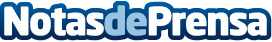 ALGALENIC LABS propone incorporar la Chlorella Marina a la alimentaciónALGALENIC LABS ha creado suplementos de salud y deporte utilizando como ingrediente clave las microalgas marinas para mantener y proteger la salud de tu familiaDatos de contacto:gustavoNota de prensa publicada en: https://www.notasdeprensa.es/algalenic-labs-propone-incorporar-la-chlorella Categorias: Nutrición Infantil Consumo Ocio para niños http://www.notasdeprensa.es